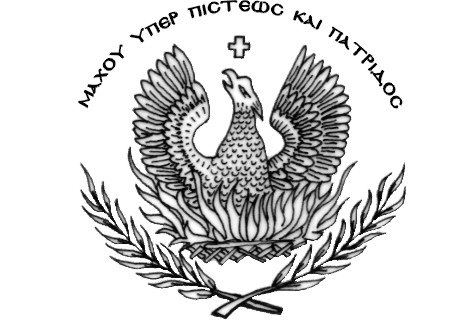 									           ΠΡΟΣ					                             Δημοτικό Συμβούλιο Δήμου Ηρωικής                                                                                                                                                      Πόλεως Νάουσας                                                      ΕΙΣΗΓΗΤΙΚΟ ΣΗΜΕΙΩΜΑΘΕΜΑ: Σύσταση επιτροπής για τον καταρτισμό ετήσιου Μητρώου Αρρένων έτους 2021.     Κύριε Πρόεδρε σύμφωνα με τις διατάξεις των άρθρων 17,18,19 και 20 του ν. 2119/1993 «Κύρωση Κώδικα διατάξεων περί Μητρώων Αρρένων» (23 Α΄) και 21, 22 του ίδιου νόμου, όπως ισχύουν μετά την αντικατάσταση τους με τις παραγράφους 6 και 7 του άρθρου 9 αντίστοιχα του ν. 2307/1995 (113 Α’ ), για την  σύσταση επιτροπής για τον καταρτισμό του ετήσιου Μητρώου Αρρένων, και σύμφωνα με την υπ΄αρίθμ. Φ.127080/57460/21-12-2010(1984Β΄) Απόφαση του Υπουργού Εσωτερικών Αποκέντρωσης και Ηλεκτρονικής Διακυβέρνησης, στην Επιτροπή της παραγράφου 1 του άρθρου 18 του ν.2119/1993 εκτός του προέδρου και του αρμοδίου για τα  μητρώα αρρένων υπαλλήλου του Δήμου, μετέχουν ως μέλη και υπογράφουν όλοι οι Ληξίαρχοι των Ληξιαρχείων που λειτουργούν στον Δήμο, προτείνω την σύσταση επιτροπής για τον καταρτισμό του ετήσιου Μητρώου Αρρένων του έτους 2020  ως εξής:Καρανικόλας Νικόλαος (Δήμαρχος) ως ΠρόεδροΧωνός Σταύρος (Ληξίαρχος Δ.Ε. Νάουσας)Ακσάββα Κοραλία  (Ληξίαρχος Δ.Ε. Ανθεμίων)Χατζηκαλλινικίδου Χρυσούλα (Ληξίαρχος Δ.Ε. Ειρηνούπολης)Δήμου Ελευθερία (αρμόδιος υπάλληλος)Παρακαλώ για τις δικές σας ενέργειες.							Ο Προϊστάμενος Δημοτ. Αστικ. Κατάστασης								      Λεφούσης ΘωμάςΕΛΛΗΝΙΚΗ  ΔΗΜΟΚΡΑΤΙΑΔΗΜΟΣ ΗΡΩΙΚΗΣ ΠΟΛΕΩΣ ΝΑΟΥΣΑΣΔΗΜΟΤΙΚΗ ΕΝΟΤΗΤΑ ΝΑΟΥΣΑΣΔ/ΝΣΗ ΔΙΟΙΚ/ΚΩΝ & ΟΙΚ/ΚΩΝ ΥΠΗΡΕΣΙΩΝΤΜΗΜA ΔΗΜΟΤ. ΚΑΙ ΑΣΤΙΚ. ΚΑΤΑΣΤΑΣΗΣΠΛΗΡΟΦΟΡΙΕΣ: Θωμάς ΛεφούσηςΔημαρχίας 30, Τ.Κ. 592 00  ΝΑΟΥΣΑΤηλ.: 2332350323Fax: : 23320 27884        www. naoussa.gr.    e.mail.lefousis@naoussa.gr     Νάουσα     21 /01/ 2022Αριθμ.  Πρωτ: 803 /2022 